July 28, 2022Via Electronic FilingMs. Tanowa Troupe, SecretaryPublic Utilities Commission of Ohio180 East Broad Street, 13th FloorColumbus, OH  43215-0573RE:	Global Crossing Local Services, Inc.	Case No. 22-0608-TP-ATA and 90-5102-CT-TRFDear Ms. Troupe:Attached for filing, please find the following FINAL tariff revisions for Global Crossing Local Services, Inc. P.U.C.O. Tariff No. 4. These revisions were approved on July 18, 2022.Section 3 - 5th Revised Sheet 67Section 3 – 6th Revised Sheet 68Section 3 – 5th Revised Sheet 69Section 3 – 2nd Revised Sheet 70If you have any questions regarding this filing, please contact me.Sincerely,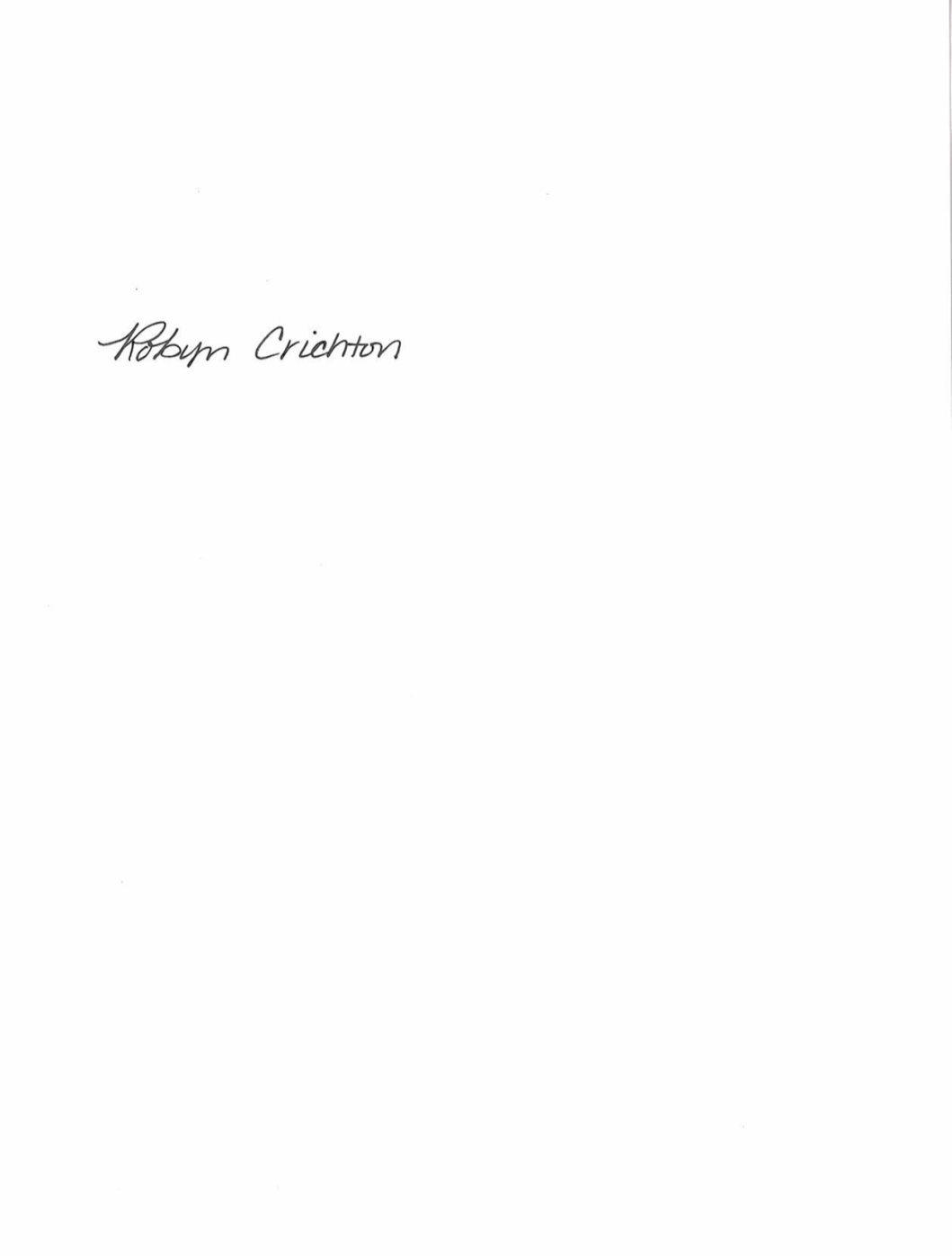 Robyn Crichtoncc: 	Joshua Motzer, CenturyLinkOH2022-07